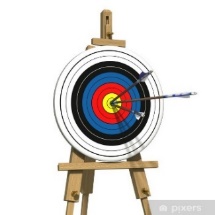 BLCAC ~ Return to Archery ~ Covid Secure ArrangementsBefore coming to the field you should:Be certain that you are not showing any symptomsNot be isolating for any reasonHave booked your shooting lane in advanceHave read the Club’s Risk Assessment and the latest version of AGB’s Return to Archery Guidance for ArchersAt the field you should:Arrive no more than 15 minutes before your booked time. If you are likely to be late please let us know in advance so that we can do what we can to set things up.Have with you:Face covering  }Gloves              } Please note if you don’t have these you cannot shootHand sanitiser  }The correct shooting fee (£5 seniors £3 juniors)Keep socially distant from all other archers, other than those from your own householdN.B. Socially distant means 2m other than when erecting bosses or pulling arrows, when face coverings and gloves should be wornStay within your allocated shooting lane, do not wander into other lanes at any timeKeep all equipment in the safety area behind your own shooting line ~ all equipment should be as ready to shoot as possible on arrivalHelp set up as instructed, cleaning all equipment after use with sanitisers providedAt the end of shooting you should:Help put everything away, cleaning all equipment after use with sanitisers providedLeave as soon as possible, there should be minimal socialisation at the end of shooting